Format Surat Rekomendasi Dari Perusahaan untuk Tesis dengan Jalur Penulisan Internship ProjectRECOMMENDATION LETTERHere with I give my recommendation to the thesis, titled..........................................................................................................................................................................................................................................................................................which is accomplished byName:……………………………… Student ID: …………………….in my company.This thesis has been unsuccessfully/half successfully/successfully* implemented in the company and has been evaluated by the authority resulted as failed project/bad project/good project/excellent project*. It has also made the IS/IT* system in the company performed worsen/improved*This recommendation letter shall be used as supporting document during the thesis examination. Sincerely yours,( 		) IT Manager/IT Director/CIO/Vice President* Strikethrough the un-chosen onesPlease stamp the recommendation letter and print out with company’s LogoFormat Daftar Riwayat HidupDAFTAR RIWAYAT HIDUPIDENTITAS DIRIN a m a	:	 Tempat/Tanggal lahir    :   	 A l a m a t	:   	No Telp/Email	:   	PENDIDIKAN FORMAL(Tahun),	lulus Universitas  	(Tahun),	lulus Sekolah Menengah Umum  	(Tahun),	lulus Sekolah Menengah Pertama  	(Tahun),	lulus Sekolah Dasar  	PENDIDIKAN INFORMAL/PELATIHAN/KURSUS(Tahun),	mengikuti pelatihan  	(Tahun),	mengikuti kursus  	(Tahun),	mengikuti  	PENGALAMAN KERJA(Tahun s/d tahun),	bekerja sebagai 	pada PT 	_(Tahun s/d tahun),	bekerja sebagai 	pada PT  	(Tahun s/d tahun),	bekerja sebagai 	pada PT  	KEGIATAN ORGANISASI(Tahun s/d tahun),	sebagai  	(Tahun s/d tahun),	sebagai  	(Tahun s/d tahun),	sebagai  	FORMULIRPENGAJUAN JUDUL TESIS DAN DOSEN PEMBIMBINGSUBMISSION FORM OF THESIS TOPIC AND THESIS SUPERVISORNIM 1  : ..............................................	Nama 1 : .......................................................Student ID 1	Name 1Judul Tesis dalam Bahasa Indonesia (outline terlampir) :Thesis title in Bahasa (Outline is attached)_ 	_ 	_ 	__ 	Judul Tesis dalam Bahasa Inggris :Thesis title in English_ 	_ 	_ 	__ 	Dosen Pembimbing yang diusulkan :Suggested SupervisorKode Dosen _ 		Nama Dosen	_ 	_Lecturer ID	Lecturer’s NameKode Dosen _ 		Nama Dosen	_ 	_Lecturer ID	Lecturer’s NameKode Dosen _ 		Nama Dosen	_ 	_Lecturer ID	Lecturer’s NameJalur Penulisan Tesis :Type of Thesis WritingCase StudyInternship ProjectResearchJakarta, ……………………………Pemohon 1,Applicant 1(__ 	) Mahasiswa 1Student 1Catatan : Dikumpulkan ke Sekretariat S2 paling lambat minggu kedua diterm Pra TesisNote : This form should be submitted to S2 secretariat at latest 2nd week in Pra Thesis TermFM-BINUS-AA-FPU-2.307/R5SURAT PENUNJUKAN PEMBIMBING TESISThesis Supervisor Assignment LetterPROGRAM STUDI <<NAMA PRODI>> JENJANG S2Study Program <<Study Program Name>> Graduate DegreeSehubungan dengan kegiatan penyusunan Tesis oleh mahasiswa,Due to thesis writing by following studentsNIM	: ...............................................	Nama	: .................................................…….Student ID Number	NameJalur Penulisan Tesis:Thesis Writing Type Case Study	 Internship Project	 ResearchTopik	:  	TopicJudul Tesis dalam Bahasa Indonesia:Thesis Title in BahasaJudul Tesis dalam Bahasa Inggris:Thesis Title in EnglishPeriode: .............. Tahun Akademik : ............….... / …….............Period	Academic Yearuntuk bersedia menjadi pembimbing mahasiswa tersebut. Pembimbing dimaksudkan bertindak sebagai pemberi masukan dan pengarah materi Tesis agar layak dan berbobot sesuai dengan jenjang S2. Selain itu juga bertindak sebagai pengarah sistematika dan tata bahasa Indonesia bagi mahasiswa dalam menulis Tesisnya.As thesis supervisor for student stated before. The mentioned supervisor will act as input and thesis content advisor, to obtain good quality thesis. In extend as systematic and Bahasa Grammar advisor in Thesis Writing.Atas bantuan dan bimbingan yang diberikan, tak lupa kami mengucapkan terima kasih.Thank you for the cooperation.Jakarta, ……………………………Mengetahui dan menyetujui judul dalam bahasa Inggris,Acknowledge and approve title in English( 	) Sekretaris Program Studi *) …………... Deputy Head of Study ProgramCopy 1 (satu) rangkap untuk:1 copy forDosen PembimbingSupervisor* Coret yang tidak perluChoose accordinglyFM-BINUS-AA-FPU-2.38/R1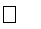 FM-BINUS-AA-FPU-2.311/R1Formulir Permohonan Pengajuan Ujian Pendadaran Internship ProjectRequest Form Thesis Defense Examination Internship ProjectDengan ini saya:Hereby, the names mentioned below has declared thatNIM/Nama-: _ 	_ / _ 	Student ID/ Student NameMengajukan Ujian Pendadaran untuk Internship Project kami dengan Tesis yang berjudul:Request for Internship Project Thesis Examination with following title_ 	__ 	_ 	__ 	_ 	__	 yang akan dilaksanakan pada:That will be conducted atHari / Tanggal	:  __ 	/  	Day / DatePukul	: __ 	WIBTimeTempat	:  Bina Nusantara  PerusahaanPlace	Bina Nusantara	CompanyNama Perusahaan	: __ 	_Company NameAlamat Perusahan	:  __ 	Company Address(Lengkap)	_ 	(Complete)_ 	Wakil Perusahaan	:  Bapak/Ibu *) _ 	Sebagai _ 	Company Representative	:  Mr/Ms	asPengajuan jadwal ujian pendadaran tersebut di atas telah disepakati antara pihak perusahaan dan penguji kamiThe Requested Schedule of Thesis Defense Examination has been agreed b company and our examiner.Bapak/Ibu _ 	.Mr/MsDemikian surat permohonan ini, terima kasih.Thank youJakarta, ……………………………Pemohon ,Application(__ 	) MahasiswaStudent*) Coret yang tidak perlu*) Choose accordinglyFORMULIR PENGUMPULAN BUKTI PUBLIKASI PAPER PENELITIANAuthor(s)	..............................................................................................................................................Nama Jurnal : …………………………………………………………………………………………………..Journal NameJudul Paper yang Dipublikasikan :Paper TitleDisiapkan oleh,( 	)NIM :  	Mengetahui,Pembimbing 1	Pembimbing 2*)( 	)	( 	)Tanggal : 		Tanggal :  	*) Diisi untuk Tesis Jalur Research (Penelitian)/Internship Project (Praktek Magang)BUKU KONSULTASI TESISJalur Penulisan: Case Study	 Internship Project	 ResearchNim	:  	Nama	:  	Jurusan	:  	Nama Perusahaan	:	 (Jika ada)Alamat Perusahaan	:	 (Jika ada)Program Pascasarjana Program Studi Jenjang S2 Universitas Bina NusantaraData Pribadi MahasiswaMahasiswa,.	.Rencana PelaksanaanVersion : 6Revision: 0Tanggal revisi	: 18 Agustus 2021Tanggal efektif	: 06 September 2021CATATAN MAHASISWARekomendasi Dari Pembimbing untuk Proposal Kesempatan I Tahun Akademik  	 (Semester Ganjil/Genap***Periode 1/2***) 		Nim	: 	Nama	:		 Program Studi	:  			Judul Tesis	:  	☐ Dapat diterima.☐ Belum selesai, dapat diperpanjang.☐ Belum selesai sama sekali, harus mengajukan proposal baru.Pembimbing 1	Pembimbing 2**)( 	)	( 	)Tanggal: 		Tanggal:  	Ketua / Sekretaris Program Studi ***)  	( 			) Tanggal:  	*) Diisi untuk Tesis Jalur Internship Project (Praktek Magang)**) Diisi untuk Tesis Jalur Research (Penelitian)/Internship Project (Praktek Magang)***) Coret yang tidak perlu*) Diisi untuk Tesis Jalur Internship Project (Praktek Magang)**) Diisi untuk Tesis Jalur Research (Penelitian)/Internship Project (Praktek Magang)***) Coret yang tidak perluRekomendasi Dari Pembimbing untuk Tesis Kesempatan I Tahun Akademik  	 (Semester Ganjil/Genap*** Periode 1/2 ***)Nim	: 	Nama	:		 Program Studi	:  			Judul Tesis	:  		☐ Dapat diterima.☐ Belum selesai, dapat diperpanjang.☐ Belum selesai sama sekali, harus mengajukan proposal baru.Pembimbing 1	Pembimbing 2**)( 	)	( 	)Tanggal: 		Tanggal:  	Ketua / Sekretaris Program Studi ***)  	( 		) Tanggal:  	*) Diisi untuk Tesis Jalur Internship Project (Praktek Magang)**) Diisi untuk Tesis Jalur Research (Penelitian)/Internship Project (Praktek Magang)***) Coret yang tidak perluRekomendasi Dari Pembimbing untuk Tesis Kesempatan II Tahun Akademik  	 (Semester Ganjil/Genap*** Periode 1/2 ***)Nim	: 	Nama	:		 Program Studi	:  			Judul Tesis	:  	☐ Dapat diterima.☐ Belum selesai sama sekali, harus mengajukan proposal baru.Pembimbing 1	Pembimbing 2**)( 	)	( 	)Tanggal: 		Tanggal:  	Ketua / Sekretaris Program Studi ***)  	( 		) Tanggal:  	*) Diisi untuk Tesis Jalur Internship Project (Praktek Magang)**) Diisi untuk Tesis Jalur Research (Penelitian)/Internship Project (Praktek Magang)***) Coret yang tidak perluKerangka Acuan (Term of Reference)Internship Project (Praktek Magang) –Teknik Informatika dan Manajemen Sistem Informasi Jenjang S2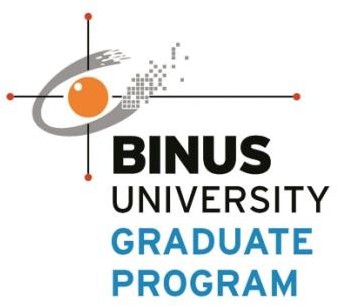 <<Nama Prodi>> Jenjang S2PEDOMAN PENYUSUNANKERANGKA ACUAN KERJA(TERMS OF REFERENCE)INTERNSHIP PROJECT (IP)PT. <insert nama object/company>Disusun dalam rangka pengajuan persetujuan Internship ProjectJakarta, ……………..Rahasia dan PribadiKerangka Acuan (Term of Reference)Internship Project (Praktek Magang) –Teknik Informatika dan Manajemen Sistem Informasi Jenjang S2Latar BelakangSesuai dengan ketentuan dan peraturan Department Pendidikan Nasional yang mewajibkan mahasiswa <<Nama Prodi>> Jenjang S2 yang terakreditasi di Indonesia untuk membuat karya akhir (final project) pada akhir dari sebuah program pascasarjana, khususnya mahasiswa <<Nama Prodi>> Jenjang S2, sebelum mahasiswa/i tersebut dapat diluluskan/diwisuda oleh lembaga pendidikan yang bersangkutan.Merujuk kepada Peraturan yang berlaku, Universitas Bina Nusantara mewajibkan setiap mahasiswa <<Nama Prodi>> Jenjang S2 untuk membuat karya akhir berupa Thesis atau Internship Project (IP) sebagai salah satu syarat kelulusan.IP merupakan sebuah sarana bagi mahasiswa <<Nama Prodi>> Jenjang S2, Universitas Bina Nusantara untuk menerapkan penguasaan ilmu pengetahuan yang telah mereka peroleh khususnya manajemen dalam sebuah jasa konsultasi (consulting service) yang merupakan perpanduan penerapan teori dan praktek (problem solving) kepada sebuah Organisasi yang berkenan mengundang atau memberikan kesempatan kepada mahasiswa untuk mengadakan research dan pemecahan masalah dalam berbagai kegiatan bisnis yang nyata dan stratejik.TujuanTujuan utama IP adalah untuk memberikan kesempatan kepada mahasiswa <<Nama Prodi>> Jenjang S2 dalam penerapan kemampuan mereka baik teknis maupun manajerial dalam rangka memberikan jasa konsultasi (tanpa biaya) kepada Organisasi yang bersedia bekerjasama dengan sekelompok mahasiwa dalam research dan pemecahan masalah bisnis yang nyata dan stratejik yang memungkinkan kelompok mahasiswa tersebut belajar dan sekaligus memberikan manfaat yang sebesar-besarnya kepada Organisasi tersebut.Rahasia dan PribadiKerangka Acuan (Term of Reference)Internship Project (Praktek Magang) – Teknik Informatika dan Manajemen Sistem Informasi Jenjang S2Ruang Lingkup PekerjaanRuang lingkup pekerjaan anggota personal IP akan meliputi, tetapi tidak terbatas pada, sebagai berikut:Mengkaji bersama-sama dengan person-in-charge dari Organisasi dalam menetapkan aspek- aspek penting atau permasalahan yang akan dikembangkan serta dikaji lebih jauh. Di samping juga menetapkan koordinasi, waktu pengerjaan, cara, metode dan pendekatan dalam pengumpulan data, pengkajian serta solusi yang akan diberikan, pengalokasian tenaga dan aspek-aspek lainnya yang dipandang perlu.Anggota IP akan memberikan laporan secara berkala atas perkembangan research dan pengkajian serta aspek lainnya kepada person-in-charge dari Organisasi.Berkonsultasi dengan pembimbing IP dari Universitas Bina Nusantara dan juga person-in-chargedalam rangka pencapaian sasaran serta jaminan kualitas pekerjaan yang dihasilkan.Mengembangkan research dan pencarian data serta pendekatan pemecahan masalah yang dianggap perlu guna mendukung rekomendasi atau solusi yang akan diberikan pada akhir proyek.Memberikan rekomendasi atau solusi terhadap masalah atau aspek bisnis yang dikaji.Laporan PekerjaanHasil pelaksanaan pekerjaan IP diwujudkan dalam bentuk laporan sesuai dengan ruang lingkup pekerjaan seperti yang termaksud di pin III dan dipresentasi di depan person-in-charge (management), pembimbing dan penguji pada hari dan waktu disetujui kemudian.Rahasia dan PribadiKerangka Acuan (Term of Reference)Internship Project (Praktek Magang) – Teknik Informatika dan Manajemen Sistem Informasi Jenjang S2Langkah-Langkah Pekerjaan UtamaKewajiban OrganisasiDalam mendukung kegiatan research dan pengkajian issue dan masalah yang disetujui bersama dalam ruang lingkup pekerjaan diatas, maka Organisasi akan menyediakan informasi internal yang diperlukan oleh personel IP, yang sebelumnya akan diadakan penandatanganan Confidentiality Agreement antara Personal IP, Universitas Bina Nusantara dan Organisasi yang bertujuan untuk melindungi dan menjaga kerahasian data internal yang diberikan.Guna memperlancar pekerjaan, pihak Organisasi akan menugaskan seseorang penasehat person- in-charge akan menyediakan informasi kepada anggota IP.Rahasia dan PribadiKerangka Acuan (Term of Reference)Internship Project (Praktek Magang) – Teknik Informatika dan Manajemen Sistem Informasi Jenjang S2Kewajiban Anggota IPMelaksanakan pekerjaan secara professional dengan memenuhi semua ketentuan yang berlaku, etika bisnis dan senantiasa menjaga kerahasiaan data internal yang diberikan.Melaksanakan segala pekerjaan sesuai dengan ruang lingkup pekerjaan yang tercantum pada poin III serta melampirkan dan mematuhi jadwal kerjanya secara tepat waktu.Anggota IP pada pekerjaan yang dimaksud tidak dapat diganti sampai dengan selesainya penugasan kecuali ada persetujuan tertulis dari Organisasi dan Universitas Bina Nusantara.Jadwal PekerjaanAnggota IP merencanakan untuk memulai pekerjaan	pada	20… dan pelaporanuntuk perkembangan sudah diterima pada …………………….. 20… sedangkan pekerjaan keseluruhan akan diselesaikan pada	20… dan atau sampai waktu yang ditentukankemudian.Rahasia dan PribadiKerangka Acuan (Term of Reference)Internship Project (Praktek Magang) – Teknik Informatika dan Manajemen Sistem Informasi Jenjang S2Metodologi dan PendekatanMetodologi dan Pendekatan Masalah adalah langkah atau proses yang penting untuk mengetahui cara dan pendekatan yang akan dipakai dalam pemecahan masalah (problem solving). Berikut ini adalah diagram umum yang akan digunakan dalam kegiatan IP.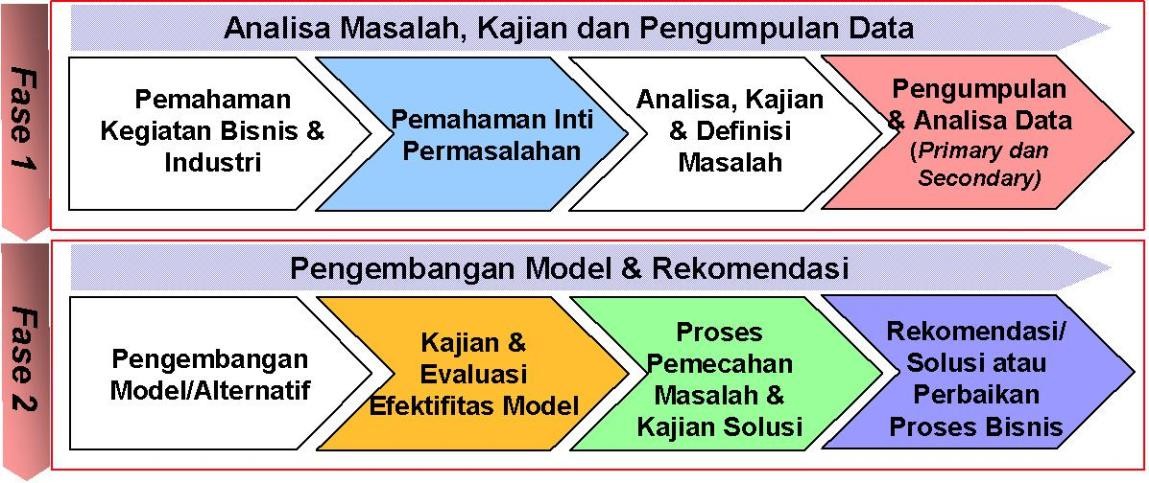 Anggota IP dan Pembimbing/PengawasAnggota IP terdiri dari:Di mana masing-masing anggota akan menjalankan fungsi dan tugas sesuai kompetensi dan fokus masing-masing.Dosen Pembimbing/Pengawas (Faculty Liaison) yang akan mensupervisi, termasuk pengawasan mutu, seluruh kegiatan IP ini adalah	Sedangkan dosen (tim) penguji akan ditentukankemudian sebelum pengujian diadakan.Rahasia dan PribadiKerangka Acuan (Term of Reference)Internship Project (Praktek Magang) – Teknik Informatika dan Manajemen Sistem Informasi Jenjang S2Lain-lain1. …………………………………………………………………………………………………………………………....................2. …………………………………………………………………………………………………………………………3. …………………………………………………………………………………………………………………………4. …………………………………………………………………………………………………………………………Demikianlah Term of Reference ini dibuat dan disetujui oleh Pihak Organisasi dan Anggota IP dimaksudkan untuk dapat dipergunakan sebagaimana mestinya serta dibuat dalam rangkap dua, yang ditandatangani di tempat dan pada hari dan tanggal yang telah ditentukan dan berlaku sepenuhnya terhitung sejak tanggal yang telah disebutkan pada dokumen iniInternship Project (Praktek Magang)	<insert nama organisasi>< Nama Mahasiswa >	Nama: ……………………Title : ……………………Date : mm/dd/yyyyRahasia dan PribadiUNTUK DISERAHKAN KE LAYANANNON-DISCLOSURE AGREEMENTThe undersigned, <<Student Name>> (hereinafter called "IP Members") noticed by the Liaison of Internship Project, <<Supervisor Name>> (hereinafter called “Liaison”) in consideration for the use of certain information, data and/or know-how related to "Internship Project" by IP members (hereinafter called "Information") made available to it by <<Company’s Name>>. (hereinafter called "<<Company’s Abbreviation>>"), hereby agrees as follows:IP Members shall keep in confidence and not use the Information for its commercial benefit (except for technical and economic evaluation internal to IP Members). IP Members shall further keep in confidence and not disclose any part of the Information to a third party or parties for a period of<<one/two/etc (1/2/etc)>> years from the date hereof.Any obligation of IP Members as set forth in the preceding paragraph shall apply to Information disclosed in writing and designated confidential, or if disclosed orally, shall be promptly reduced to writing. However, this obligation shall not apply to any information, knowledge, data and/or know- how which:Is or hereinafter becomes a part of the public knowledge through no fault of IP Members; orIP Members can demonstrate was in its possession prior to the time of disclosure by<<Company’s Abbreviation>>; orIP Members can demonstrate was received by it from a third party who has not received the same from <<Company’s Abbreviation>>; orIs independently developed by or for IP Members by persons not having access to Information hereunder as shown by written records.UNTUK DISERAHKAN KE PERUSAHAANNON-DISCLOSURE AGREEMENTThe undersigned, <<Student Name>> (hereinafter called "IP Members") noticed by the Liaison of Internship Project, <<Supervisor Name>> (hereinafter called “Liaison”) in consideration for the use of certain information, data and/or know-how related to "Internship Project" by IP members (hereinafter called "Information") made available to it by <<Company’s Name>>. (hereinafter called "<<Company’s Abbreviation>>"), hereby agrees as follows:IP Members shall keep in confidence and not use the Information for its commercial benefit (except for technical and economic evaluation internal to IP Members). IP Members shall further keep in confidence and not disclose any part of the Information to a third party or parties for a period of << one/two/etc (1/2/etc)>> years from the date hereof.Any obligation of IP Members as set forth in the preceding paragraph shall apply to Information disclosed in writing and designated confidential, or if disclosed orally, shall be promptly reduced to writing. However, this obligation shall not apply to any information, knowledge, data and/or know- how which:Is or hereinafter becomes a part of the public knowledge through no fault of IP Members; orIP Members can demonstrate was in its possession prior to the time of disclosure by<<Company’s Abbreviation>>; orIP Members can demonstrate was received by it from a third party who has not received the same from <<Company’s Abbreviation>>; orIs independently developed by or for IP Members by persons not having access to Information hereunder as shown by written records.Internship ProjectPoster Tesis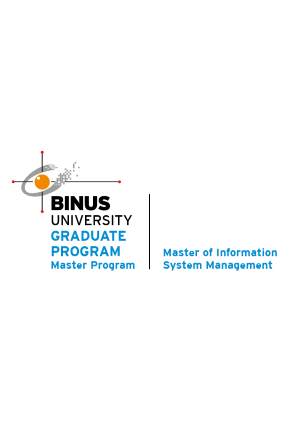 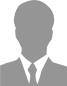 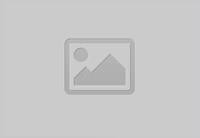 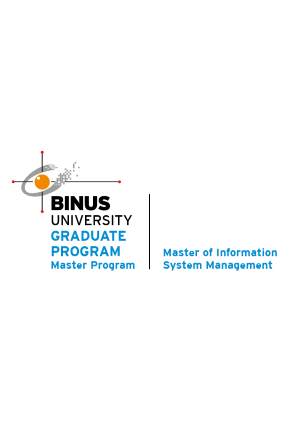 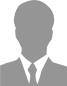 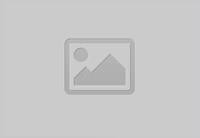 Thesis TitleBackground	Previous Works/State-the-artsMethodologyConclusionsStudent NameStudent profileVideo TesisPada video yang dihasilkan berisikan penjelasan presentasi dari hasil Tesis yang dibuat semenarik dan sekreatif mungkin disesuaikan dengan ketentuan sebagai berikut:File presentasiPresentasi yang ditampilkan merupakan hasil karya sendiri dan tidak menggunakan komponen yang melanggar hak cipta. Apabila mengambil objek (gambar, tulisan, video) dari hasil karya cipta orang lain dapat mencantumkan referensinya dalam file presentsi yang digunakan karena video yang dihasilkan ini akan diakses secara publikPergunakan slide yang statik, tidak menggunakan slide transition, animation, dan media (Suara dan Video)Pada file presentasi halaman pertama pastikan mencantumkan Judul Skripsi, Logo Master of Information System Management, seluruh NIM dan nama mahasiswa, kode dosen dan nama pembimbing TesisTesis yang menggunakan objek perusahaan/organisasi, mohon untuk menginformasikan dan mendapatkan persetujuan terkait dengan pembuatan video dan ijin publikasi video ini.Komposisi isi slide presentasi harus dapat dibaca dengan jelas dan tidak terlalu banyak tulisanBagian inti dari Tesis disampaikan dalam presentasi secara singkat dan padat        Video Rekaman dapat dilakukan dengan menggunakan aplikasi Zoom, Kaltura, atau Power point recording dengan durasi maksimal 5 Menit.Posisi rekaman dilakukan secara horizontal atau landscape dan direkam dalam 1 posisi.Pergunakan background yang plain atau virtual background yang kontras, sehingga hasil dari videonya terlihat professional.File video yang dikumpulkan dalam bentuk High Definition Video (HD) dengan format file MP4 (.mp4).PresentasiPresenter harus menggunakan almamater atau kemeja/blus putih lengan panjang untuk mempresentasikan Presentasi dilakukan dengan suara yang jelas dan tidak terlalu tergesa-gesa dalam menjelaskan. Durasi video dalam waktu 5 menit.Konsisten dalam penyampaian materi dapat menggunakan Bahasa Indonesia atau Bahasa Inggris secara keseluruhan.Posisi tubuh tegap, di tengah layar (beri jarak atas, kiri, kanan) pastikan tidak terpotongEye contact presenter menghadap lurus ke depan arah video. Dalam menjelaskan dapat menggunakan body language untuk menegaskan/memperjelas, namun tidak berlebihan.Review kembali video pastikan tidak ada salah penyebutan dalam presentasi yang dilakukan.Pada saat merekam pastikan tidak ada suara dari luar yang masuk ke dalam video, pencahayaan juga cukup, sehingga video dapat terlihat jelas.dengan ini kami mohon bantuan kepada:Would like to request toBapak / Ibu *) .............................................................................Mr/MsBapak / Ibu *) .............................................................................Kode DosenLecturer ID NumberKode Dosen: …..............: ….............. (khusus research)Mr/MsLecturer ID Number(research only)Form Penggantian Judul/Jalur/Topik Tesis(Hanya Berlaku Sebelum Pengumpulan Softcover)Yth. Student Services BGP Office di tempatDengan ini Saya:NIM	: ..........................	Nama	: .......................................................Mengubah Judul	:	Outline	Proposal	TesisTopik Semula	: .......................................................................................................................Judul Indonesia semula	: ..................................................................................……………..………...................................................................................……………...………..................................................................................……………...………Topik Baru	: ..................................................................................……………...………Judul Baru Indonesia	: ..................................................................................……………...………..................................................................................……………...……….................................................................................………………………Judul Baru Bahasa Inggris : ………………………………..........…………..……………….................……………………………………………............……………………….……………………………………………............……………………….Alasan penggantian judul :	Bimbingan	Keputusan sidang TesisJakarta, ...................................Hormat Saya,( 		) NIM:Mengetahui,	Menyetujui,( 		)	( 		)	( 	) Pembimbing			Pembimbing 2			Ka.Prodi/Sek.Prodi ........Copy 2 (dua) rangkap untuk:Dosen PembimbingMahasiswaYth. Student Services BGP Office di tempatDengan ini Saya:NIM	: ..........................	Nama	: .......................................................Mengubah Judul	:	Outline	Proposal	TesisTopik Semula	: .......................................................................................................................Judul Indonesia semula	: ..................................................................................……………..………...................................................................................……………...………..................................................................................……………...………Topik Baru	: ..................................................................................……………...………Judul Baru Indonesia	: ..................................................................................……………...………..................................................................................……………...……….................................................................................………………………Judul Baru Bahasa Inggris : ………………………………..........…………..……………….................……………………………………………............……………………….……………………………………………............……………………….Alasan penggantian judul :	Bimbingan	Keputusan sidang TesisJakarta, ...................................Hormat Saya,( 		) NIM:Mengetahui,	Menyetujui,( 		)	( 		)	( 	) Pembimbing			Pembimbing 2			Ka.Prodi/Sek.Prodi ........Copy 2 (dua) rangkap untuk:Dosen PembimbingMahasiswaNim	:Nama Mahasiswa	:Alamat	:No. Telepon Rumah	:No. Telepon Kantor	:No. Ponsel	:Judul Tesis	:Version : 6Tanggal revisi	: 18 Agustus 2021Revision: 0Tanggal efektif	: 06 September 2021Rencana Mulai	:  	Rencana Selesai	:  	Rencana Daftar Isi	:Mengetahui,Pembimbing 1	Pembimbing 2*)( 	)	( 	)Tanggal: 		Tanggal:  	*): Diisi untuk Tesis Jalur Research (Penelitian)/Internship Project (Praktek Magang)Rencana Mulai	:  	Rencana Selesai	:  	Rencana Daftar Isi	:Mengetahui,Pembimbing 1	Pembimbing 2*)( 	)	( 	)Tanggal: 		Tanggal:  	*): Diisi untuk Tesis Jalur Research (Penelitian)/Internship Project (Praktek Magang)Rencana Mulai	:  	Rencana Selesai	:  	Rencana Daftar Isi	:Mengetahui,Pembimbing 1	Pembimbing 2*)( 	)	( 	)Tanggal: 		Tanggal:  	*): Diisi untuk Tesis Jalur Research (Penelitian)/Internship Project (Praktek Magang)Rencana Mulai	:  	Rencana Selesai	:  	Rencana Daftar Isi	:Mengetahui,Pembimbing 1	Pembimbing 2*)( 	)	( 	)Tanggal: 		Tanggal:  	*): Diisi untuk Tesis Jalur Research (Penelitian)/Internship Project (Praktek Magang)Absensi Konsultasi Bimbingan ProposalAbsensi Konsultasi Bimbingan ProposalAbsensi Konsultasi Bimbingan ProposalAbsensi Konsultasi Bimbingan ProposalTglMateriSaranParafVersion : 6Version : 6Tanggal revisi	: 18 Agustus 2021Tanggal revisi	: 18 Agustus 2021Revision: 0Revision: 0Tanggal efektif	: 06 September 2021Tanggal efektif	: 06 September 2021Absensi Konsultasi Bimbingan ProposalAbsensi Konsultasi Bimbingan ProposalAbsensi Konsultasi Bimbingan ProposalAbsensi Konsultasi Bimbingan ProposalAbsensi Konsultasi Bimbingan ProposalAbsensi Konsultasi Bimbingan ProposalTglMateriSaranParafVersion : 6Version : 6Tanggal revisi	: 18 Agustus 2021Tanggal revisi	: 18 Agustus 2021Revision: 0Revision: 0Tanggal efektif	: 06 September 2021Tanggal efektif	: 06 September 2021Absensi Konsultasi Bimbingan TesisAbsensi Konsultasi Bimbingan TesisAbsensi Konsultasi Bimbingan TesisAbsensi Konsultasi Bimbingan TesisAbsensi Konsultasi Bimbingan TesisTglMateriSaranParafVersion : 6Version : 6Tanggal revisi	: 18 Agustus 2021Tanggal revisi	: 18 Agustus 2021Revision: 0Revision: 0Tanggal efektif	: 06 September 2021Tanggal efektif	: 06 September 2021Absensi Konsultasi Bimbingan TesisAbsensi Konsultasi Bimbingan TesisAbsensi Konsultasi Bimbingan TesisAbsensi Konsultasi Bimbingan TesisAbsensi Konsultasi Bimbingan TesisAbsensi Konsultasi Bimbingan TesisTglMateriSaranParafVersion : 6Tanggal revisi	: 18 Agustus 2021Revision: 0Tanggal efektif	: 06 September 2021Version : 6Tanggal revisi	: 18 Agustus 2021Revision: 0Tanggal efektif	: 06 September 2021Rekomendasi Dari Pembimbing untuk Proposal Kesempatan II Tahun Akademik  	 (Semester Ganjil/Genap*** Periode 1/2 ***)Rekomendasi Dari Pembimbing untuk Proposal Kesempatan II Tahun Akademik  	 (Semester Ganjil/Genap*** Periode 1/2 ***)Rekomendasi Dari Pembimbing untuk Proposal Kesempatan II Tahun Akademik  	 (Semester Ganjil/Genap*** Periode 1/2 ***)Rekomendasi Dari Pembimbing untuk Proposal Kesempatan II Tahun Akademik  	 (Semester Ganjil/Genap*** Periode 1/2 ***)Nim	: 	Nama	:		 Program Studi	:  			Judul Tesis	:  	☐ Dapat diterima.☐ Belum selesai sama sekali, harus mengajukan proposal baru.Pembimbing 1	Pembimbing 2**)( 		)		( 		) Tanggal: 			Tanggal:  	Ketua / Sekretaris Program Studi ***)  	( 		) Tanggal:  	Nim	: 	Nama	:		 Program Studi	:  			Judul Tesis	:  	☐ Dapat diterima.☐ Belum selesai sama sekali, harus mengajukan proposal baru.Pembimbing 1	Pembimbing 2**)( 		)		( 		) Tanggal: 			Tanggal:  	Ketua / Sekretaris Program Studi ***)  	( 		) Tanggal:  	Nim	: 	Nama	:		 Program Studi	:  			Judul Tesis	:  	☐ Dapat diterima.☐ Belum selesai sama sekali, harus mengajukan proposal baru.Pembimbing 1	Pembimbing 2**)( 		)		( 		) Tanggal: 			Tanggal:  	Ketua / Sekretaris Program Studi ***)  	( 		) Tanggal:  	Nim	: 	Nama	:		 Program Studi	:  			Judul Tesis	:  	☐ Dapat diterima.☐ Belum selesai sama sekali, harus mengajukan proposal baru.Pembimbing 1	Pembimbing 2**)( 		)		( 		) Tanggal: 			Tanggal:  	Ketua / Sekretaris Program Studi ***)  	( 		) Tanggal:  	PekerjaanPelaksanaPelaksanaKonfirmasi Proyek dengan OrganisasiAnggota IPAnggota IPPertemuan Perdana antara Organisasi, Anggota IP dan PembimbingAnggota IPAnggota IP(Faculty Liaison)OrganisasiOrganisasi(Faculty Liaison)PembimbingPembimbingAlokasi Sumber Daya, Uraian Proyek, Outline, Latar Belakang yang akanAnggota IP dan OrganisasiAnggota IP dan Organisasidikaji, Informasi yang dibutuhkan and Project Due.Anggota IP dan OrganisasiAnggota IP dan OrganisasiPenandatanganan TOR dan Confidentiality AgreementAnggota IPAnggota IPPenandatanganan TOR dan Confidentiality AgreementOrganisasiOrganisasiPenandatanganan TOR dan Confidentiality AgreementPembimbingPembimbingLaporan Perkembangan ProyekAnggota IPAnggota IPPresentasi FinalAnggota IPPresentasi FinalOrganisasiPresentasi FinalPembimbingPresentasi FinalTim PengujiInternship Project<< Company’s Name >>MembersMaterai Rp 6000,-    __ __ __ __ ___    __   __   __   __   __ 	<<Commissioner Name>>    __   __   __   __   __ 	<<Position in Company>><< Student Name >>Date: mm/dd/yyyyMembers<< Company’s Name >>Materai Rp 6000,-    __   __   __   __   __ 	    __ __ __ __ ___<< Student Name >><<Commissioner Name>><< Student Name >><<Position in Company>>Date: mm/dd/yyyyVersion : 6Tanggal revisi	: 18 Agustus 2021Revision: 0Tanggal efektif	: 06 September 2021